Рассмотрено                                                                                                                           Утверждаю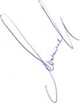 на коллегии                                                                                                                                         Председатель палаты«15» ноября 2018 года                                                                                                                                                                                                                                                                                    _________________ Г.И. Шилохвостов                                                                                                           «15» ноября 2018 годаПлан деятельности Контрольно-счетной палаты города Новосибирска на 2018 год№п/пСодержание мероприятийСрок исполненияОтветственный исполнительКем внесено предложение1Внешняя проверка годового отчета об исполнении бюджета города Новосибирска:- внешняя проверка отчетности главных администраторов бюджетных средств за 2017 год;- экспертиза отчета об исполнении бюджета города Новосибирска за 2017 годфевраль-мартапрельАудиторы: Г.Г. Долгова, С.В Ерохин, И.Э. Нетисова, А.В. Усов, С.А. ХатеевАудитор С.В ЕрохинСовет депутатов города Новосибирска(Постоянная комиссия Совета депутатов города Новосибирска по бюджету и налоговой политике)2Анализ исполнения Прогнозного плана приватизации муниципального имущества за 2017 год1-2 кварталАудитор С.В ЕрохинСовет депутатов города Новосибирска(Постоянная комиссия Совета депутатов города Новосибирска по бюджету и налоговой политике)3Оценка эффективности предоставления налоговых льгот за счет бюджета города Новосибирска в 2015-2017 годах4 кварталАудитор С.В Ерохин Совет депутатов города Новосибирска (Председатель Совета депутатов города Новосибирска Д.В. Асанцев)4Мониторинг исполнения бюджета города Новосибирска в 2018 году за 1 полугодие 2018 года1-4 кварталАудитор С.В ЕрохинСовет депутатов города Новосибирска(Постоянная комиссия Совета депутатов  города Новосибирска по бюджету и налоговой политике)5Анализ деятельности департамента земельных и имущественных отношений мэрии города Новосибирска в части администрирования неналоговых доходов бюджета города Новосибирска в    2016-2018 годах 4 квартал 2018 – 1-2 квартал 2019Аудитор С.В ЕрохинСовет депутатов города Новосибирска (Председатель Совета депутатов города Новосибирска Д.В. Асанцев)6Аудит эффективности реализации муниципальной программы «Развитие и поддержка субъектов малого и среднего предпринимательства города Новосибирска» на 2015-2017 годы, утвержденной постановлением мэрии города Новосибирска от 31.03.2015 № 2592, включая проверку эффективности деятельности муниципального    автономного учреждения города Новосибирска «Городской центр развития предпринимательства» 2-4 кварталАудитор С.В ЕрохинСовет депутатов города Новосибирска (Постоянные комиссии Совета депутатов города Новосибирска по местному самоуправлению и по научно-производственному развитию и предпринимательству)7Обследование деятельности мэрии города Новосибирска по управлению муниципальным внутренним долгом города Новосибирска за 2017 год и текущий период 2018 года3-4 кварталАудитор С.В ЕрохинСовет депутатов города Новосибирска(Постоянная комиссия Совета  депутатов  города Новосибирска по бюджету и налоговой политике)8Экспертиза проекта решения Совета депутатов города Новосибирска о бюджете города Новосибирска на 2019 год и плановый период 2020 и 2021 годов4 кварталАудитор С.В ЕрохинСовет депутатов города Новосибирска (Постоянная комиссия Совета депутатов города Новосибирска по бюджету и налоговой политике)9Проверка эффективности деятельности муниципального казенного дошкольного образовательного учреждения города Новосибирска «Детский сад № 368 комбинированного вида» (Красный проспект, 72а) за 2015-2017 годы1-2 кварталАудитор И.Э. НетисоваСовет депутатов города Новосибирска (Постоянная комиссия Совета депутатов города Новосибирска по наказам избирателей)10Проверка эффективности деятельности муниципального бюджетного учреждения культуры города Новосибирска «Дворец культуры имени М. Горького» за 2014-2017 годы1-2 кварталАудитор И.Э. НетисоваСовет депутатов города Новосибирска (Постоянная комиссии Совета депутатов города Новосибирска по культуре, спорту, молодежной политике, международному и межмуниципальному сотрудничеству)11Аудит эффективности реализации ведомственной целевой программы «Развитие сферы молодежной политики в городе Новосибирске» на 2015-2017 годы, утвержденной постановлением мэрии города Новосибирска от 30.09.2014 №85682-3 кварталАудитор И.Э. НетисоваСовет депутатов города Новосибирска (Постоянная комиссии Совета депутатов города Новосибирска по культуре, спорту, молодежной политике, международному и межмуниципальному сотрудничеству)12Проверка эффективности деятельности муниципального бюджетного учреждения Молодежный центр «Мир молодежи» Советского района города Новосибирска за 2015-2017 годы2-3 кварталАудитор И.Э. НетисоваМэрия города Новосибирска13Проверка эффективности деятельности муниципальных бюджетных учреждений города Новосибирска «Комплексный центр социального обслуживания населения» Ленинского района и «Комплексный центр социального обслуживания населения» Октябрьского района за 2015-2017 годы 2-3 кварталАудитор И.Э. НетисоваСовет депутатов города Новосибирска (Постоянная комиссия Совет депутатов города Новосибирска по социальной политике и образованию), мэрия города Новосибирска14Аудит эффективности реализации муниципальной программы «Развитие муниципальной системы образования города Новосибирска» на 2015-2017 годы, утвержденной постановлением мэрии города Новосибирска от 20.11.2014 № 101483-4 кварталАудитор И.Э. НетисоваСовет депутатов города Новосибирска (Постоянная комиссия Совет депутатов города Новосибирска по социальной политике и образованию)15Аудит в сфере закупок продуктов питания в муниципальных учреждениях, подведомственных департаменту образования мэрии города Новосибирска, в 2017 году3-4 кварталАудитор И.Э. НетисоваСовет депутатов города Новосибирска (Постоянная комиссия Совет депутатов города Новосибирска по социальной политике и образованию)16Аудит в сфере закупок услуг по охране муниципальных учреждений, подведомственных департаменту образования мэрии города Новосибирска, в 2017 году 3-4 кварталАудитор И.Э. НетисоваСовет депутатов города Новосибирска (Постоянная комиссия Совет депутатов города Новосибирска по социальной политике и образованию)17Проверка эффективности деятельности муниципальных автономных общеобразовательных учреждений города Новосибирска «Средняя общеобразовательная школа № 212», «Средняя общеобразовательная школа № 213» и муниципального бюджетного общеобразовательного учреждения города Новосибирска «Средняя общеобразовательная школа № 155» за 2017-2018 годы3-4 кварталАудитор И.Э. НетисоваМэрия города Новосибирска18Анализ влияния изменений структуры мэрии города Новосибирска на объем расходов бюджета города Новосибирска по подразделу «Функционирование Правительства РФ, высших исполнительных органов государственной власти субъектов РФ, местных администраций» за 2014-2017 годы4 квартал 2018 – 1-2 квартал 2019Аудитор И.Э. НетисоваСовет депутатов города Новосибирска (Председатель Совета депутатов города Новосибирска Д.В. Асанцев)19Проверка эффективности деятельности муниципального унитарного предприятия города Новосибирска «Центр   муниципального имущества» за 2016-2017 годы1-2 кварталАудитор Г.Г. ДолговаСовет депутатов города Новосибирска (Постоянная комиссии Совета депутатов города Новосибирска по муниципальной   собственности)20Проверка эффективности деятельности муниципального казенного учреждения города Новосибирска «Информационное агентство «Новосибирск» за 2016-2017 годы 1-2 кварталАудитор Г.Г. ДолговаСовет депутатов города Новосибирска (Постоянная комиссии Совета депутатов города Новосибирска по местному самоуправлению)21Проверка эффективности деятельности муниципального казенного учреждения города Новосибирска «Служба аварийно-спасательных работ и гражданской защиты» за 2016-2017 годы2-3 кварталАудитор Г.Г. ДолговаМэрия города Новосибирска22Проверка эффективности деятельности муниципального унитарного предприятия г. Новосибирска «Автосвязь» за 2016-2017 годы2-3 кварталАудитор Г.Г. ДолговаСовет депутатов города Новосибирска (Постоянная комиссии Совета депутатов города Новосибирска по местному самоуправлению)23Проверка целевого и       эффективного использования          земельных участков муниципальными спортивными учреждениями города     Новосибирска за 2015-2017 годы3-4 кварталАудитор Г.Г. ДолговаСовет депутатов города Новосибирска (Постоянная комиссии Совета депутатов города Новосибирска по муниципальной   собственности)24Проверка полноты и своевременного поступления в доход бюджета города Новосибирска платы за размещение нестационарных объектов в городе Новосибирске за 2016-2017 годы4 кварталАудитор Г.Г. ДолговаСовет депутатов города Новосибирска (Постоянная комиссии Совета депутатов города Новосибирска по муниципальной собственности)25Проверка деятельности муниципального автономного учреждения города Новосибирска «Стадион» в части заключения и исполнения договоров (контрактов) на выполнение работ (услуг) за 2016-2018 годы4 кварталАудитор Г.Г. ДолговаКонтрольно-счетная палата города Новосибирска26Проверка эффективности деятельности муниципального казенного учреждения города Новосибирска «Управление технического надзора за ремонтом жилищного фонда» за 2015-2017 годы1-2 кварталАудитор С.А. ХатеевСовет депутатов города Новосибирска(Постоянная комиссия Совета депутатов города Новосибирска по городскому хозяйству)27Проверка выполнения инвестиционной программы муниципального унитарного предприятия г. Новосибирска «Горводоканал» «Развитие систем водоснабжения и водоотведения» на 2015-2019 годы, утвержденной приказом департамента по тарифам Новосибирской области от 28.11.2014 №380-В, за 2015-2017 годы1-2 кварталАудитор С.А. ХатеевСовет депутатов города Новосибирска (Заместитель председателя Совета депутатов города Новосибирска Р.И. Сулейманов)28Проверка эффективности реализации ведомственной целевой программы «Переселение граждан, проживающих в городе Новосибирске, из жилых домов, признанных до 31.05.2013 аварийными и подлежащими сносу (ветхими и непригодными для проживания) и расположенных на земельных участках, не предоставленных для осуществления строительства» на 2011-2018 годы, утвержденной постановлением мэрии города Новосибирска от 18.11.2010 № 4646 за 2015-2017 годы2-3 кварталАудитор С.А. ХатеевСовет депутатов города Новосибирска(Постоянная комиссия Совета депутатов города Новосибирска по градостроительству)29Аудит эффективности реализации муниципальной программы «Муниципальная поддержка деятельности в сфере промышленности и инновационной деятельности на территории города Новосибирска» на 2016-2020 годы, утвержденной постановлением мэрии города Новосибирска от 31.12.2015 № 7516 за 2016-2017 годы2-3 кварталАудитор С.А. ХатеевСовет депутатов города Новосибирска (Постоянная комиссия Совета депутатов города Новосибирска по научно-производственному развитию и предпринимательству)30Аудит эффективности реализации муниципальной программы «Формирование современной городской среды» на 2017 год, утвержденной постановлением мэрии города Новосибирска от 22.05.2017 № 23403 кварталАудитор С. А. ХатеевСовет депутатов города Новосибирска (Постоянная комиссия Совета депутатов города Новосибирска по городскому хозяйству)31Аудит эффективности управления специализированным жилищным фондом города Новосибирска (служебные жилые помещения, жилые помещения в общежитиях и жилые помещения для детей сирот и детей, оставшихся без попечения родителей, лиц из числа детей сирот и детей, оставшихся без попечения родителей) и расходования средств бюджета города Новосибирска на его содержание в 2016-2017 годах3-4 кварталАудитор С.А. ХатеевСовет депутатов города Новосибирска (Заместитель председателя Совета депутатов города Новосибирска Ю.Ф. Зарубин)32Проверка эффективности деятельности муниципального унитарного предприятия г. Новосибирска «Спецавтохозяйство» за 2015-2017 годы 3-4 кварталАудитор С.А. ХатеевСовет депутатов города Новосибирска (Заместитель председателя Совета депутатов города Новосибирска Ю.Ф. Зарубин, постоянная комиссии Совета депутатов города Новосибирска по местному самоуправлению)33Проверка эффективности деятельности муниципального казенного учреждения города Новосибирска «Центр управления городским автоэлектротранспортом» за 2015-2017 годы1-2 кварталАудитор А. В. УсовСовет депутатов города Новосибирска (Постоянная комиссия Совета депутатов города Новосибирска по городскому хозяйству)34Проверка эффективности деятельности муниципального казенного учреждения города Новосибирска «Горзеленхоз» за 2015-2017 годы1-2 кварталАудитор А. В. УсовМэрия города Новосибирска35Выборочная проверка выполнения наказов избирателей в 2017 году по направлению деятельности департамента транспорта и дорожно-благоустроительного комплекса мэрии города Новосибирска2-3 кварталАудитор А. В. УсовСовет депутатов города Новосибирска(Постоянная комиссия Совета депутатов города Новосибирска по городскому хозяйству)36Выборочная проверка эффективности использования департаментом транспорта и дорожно-благоустроительного комплекса мэрии города Новосибирска средств, выделенных из бюджета города Новосибирска на ремонт дорог в городе Новосибирске в 2017 году2-3 кварталАудитор А. В. УсовСовет депутатов города Новосибирска (Постоянная комиссия Совет депутатов города Новосибирска по градостроительству)37Проверка эффективного использования средств бюджета города Новосибирска, направленных на ремонт и обустройство дворовых территорий за 2017 год2-3 кварталАудитор А. В. УсовСовет депутатов города Новосибирска (Постоянная комиссия Совета депутатов города Новосибирска по городскому хозяйству)38Проверка эффективности использования средств бюджета города Новосибирска муниципальным казенным учреждением города Новосибирска «Дорожно-эксплуатационное учреждение № 1» за 2016-2017 годы, в том числе в части расходования средств на оплату услуг снегоплавильной станции2-3 кварталАудитор А. В. УсовСовет депутатов города Новосибирска (Заместитель председателя Совета депутатов города Новосибирска Р.И. Сулейманов)39Проверка эффективности деятельности муниципального казенного учреждения города Новосибирска «Новосибирский центр по проблемам домашних животных» за 2015-2017 годы3-4 кварталАудитор А. В. УсовСовет депутатов города Новосибирска (Заместитель председателя Совета депутатов города Новосибирска Ю.Ф. Зарубин)